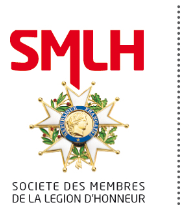   Nous comptons sur votre soutien, MERCI !Si vous êtes un particulier Si vous êtes une entrepriseJe soutiens la SMLH dans la réalisation de la fresque d’Oyonnax qui s’inscrira dans le devoir de mémoire de chaque citoyen.NOM :………………………………………………………………..             PRENOM :…………………………………………………………………………………………..                                              ADRESSE :………………………………………………………………………………………………………………………………………………………………………………………………….………………………………………………………………………………………………………………………………………………………………………………………………….               MONTANT :………………………………………………………………………………………………………………………………………………………………………………………………€Merci de bien vouloir nous retourner ce bulletin accompagné de votre chèque, à l’ordre de la SMLH (fresque d’Oyonnax) adressé à notre trésorier Mr Robert FERRER- 100 route de la Salle – 01160 Saint Martin Du MontUn reçu fiscal vous sera envoyé directement par le siège de la SMLH, dès réception de votre don afin de vous faire bénéficier de votre réduction fiscale.